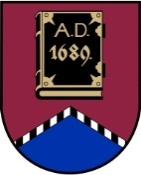 LATVIJAS REPUBLIKAALŪKSNES NOVADA PAŠVALDĪBANodokļu maksātāja reģistrācijas kods  90000018622DĀRZA IELĀ 11, ALŪKSNĒ, ALŪKSNES NOVADĀ, LV – 4301, TĀLRUNIS 64381496, FAKSS 64381150,E-PASTS: dome@aluksne.lvA/S „SEB banka”, KODS  UNLALV2X, KONTS Nr.LV58UNLA0025004130335 Alūksnē2019. gada 26. septembrī				                                NOLIKUMS Nr. 5/2019APSTIPRINĀTSar Alūksnes novada domes26.09.2019. lēmumu Nr. 271(sēdes protokols Nr. 11, 10.p.)Alūksnes novada pašvaldības starpinstitucionālās sadarbības grupas bērnu tiesību aizsardzības jomā nolikumsIzdots saskaņā ar likuma “Par pašvaldībām” 21. panta pirmās daļas 24. un 27. punktu, 2017. gada 12. septembra Ministru kabineta noteikumu Nr.545“Noteikumi parinstitūciju sadarbību bērnu tiesību aizsardzībā” 4.  un 14.punktuVispārīgie jautājumiNolikums nosaka Alūksnes novada pašvaldības starpinstitucionālās sadarbības grupas bērnu tiesību aizsardzības jomā (turpmāk – Sadarbības grupa) mērķi, uzdevumus un tiesības, organizatorisko struktūru un darba organizāciju.Sadarbības grupa ir Alūksnes novada domes izveidota konsultatīva koleģiāla institūcija, kas darbojas Alūksnes novada pašvaldības administratīvajā teritorijā ar mērķi veicināt saskaņotu un koordinētu starpinstitūciju sadarbību bērnu tiesību aizsardzības jomā un īstenot prevencijas pasākumus, lai novērstu iespējamos likumpārkāpumus. Sadarbības grupas sastāvu apstiprina Alūksnes novada dome, pieņemot attiecīgu lēmumu. Sadarbības grupas sekretāra pienākumus veic Alūksnes novada bāriņtiesas priekšsēdētāja palīgs.Sadarbības grupa funkcionāli ir pakļauta Alūksnes novada pašvaldības izpilddirektoram.Sadarbības grupas locekļi saņem atalgojumu par piedalīšanos Sadarbības grupas sēdēs Alūksnes novada domes noteiktajā kārtībā un apmērā.Sadarbības grupa savā darbībā ievēro Satversmi, likumus, Ministru kabineta noteikumus, Alūksnes novada domes saistošos noteikumus, lēmumus, rīkojumus un šo nolikumu.Sadarbības grupas uzdevumi, pienākumi un tiesībasSadarbības grupas pamatuzdevumi noteikti Ministru kabineta noteikumos par institūciju sadarbību bērnu tiesību aizsardzībā, turpmāk – Noteikumi.Sadarbības grupas papildus uzdevumi:Izteikt priekšlikumus Alūksnes novada pašvaldībai par bērna augšanai, attīstībai, uzvedības korekcijai nepieciešamo pakalpojumu attīstīšanu pašvaldības administratīvajā teritorijā;Realizēt pakāpeniskuma principu darbā ar bērnu, kurš pieļauj pārkāpumus, un viņa ģimeni, lai sociālpsiholoģiskās, pedagoģiskās un administratīvās ietekmēšanas metodes būtu atbilstošas izdarītajiem pārkāpumiem un bērna vecumam.Sadarbības grupas pienākumi:koordinēt preventīvos pasākumus darbā ar nepilngadīgajiem likumpārkāpējiem;koordinēt nepieciešamās palīdzības sniegšanu ģimenēm, kurās nav pietiekami nodrošināta bērnu attīstība un audzināšana, ievērojot bērna labākās intereses;neizpaust informāciju par fizisko personu datiem, kas kļuvuši zināmi, pildot Sadarbības grupas locekļa pienākumus;ievērot konfidencialitātes un profesionālās ētikas principus. Sadarbības grupai ir tiesības:pieaicināt sadarbības grupā speciālistus no Noteikumos minētajām valsts un pašvaldības iestādēm un institūcijām, nevalstiskajām organizācijām, kā arī pieaicināt citus speciālistus vai pieprasīt no viņiem nepieciešamo informāciju Noteikumos minētajā gadījumā;savas kompetences ietvaros pieprasīt un saņemt no valsts un pašvaldības iestādēm problēmsituācijas risināšanai nepieciešamo informāciju;uzaicināt uz Sadarbības grupas sanāksmēm bērnus un viņu likumiskos pārstāvjus. Sadarbības grupas organizatoriskā struktūraSadarbības grupu 4 (četru) locekļu sastāvā veido, tajā iekļaujot pārstāvjus no Noteikumos minētajām pašvaldības iestādēm, kuru ikdienas pienākumi saistīti ar bērniem vai ģimenēm ar bērniem, un kuriem ir speciālās zināšanas bērnu tiesību aizsardzības jomā. Pārstāvjus darbam Sadarbības grupā izvirza attiecīgā iestāde, institūcija vai organizācija. Sadarbības grupas sastāvā ir:Sadarbības grupas vadītājs;Sadarbības grupas vadītāja vietnieks;Sadarbības grupas locekļi.Sadarbības grupas darbu vada un tās darbu organizē Sadarbības grupas vadītājs, bet Sadarbības grupas vadītāja prombūtnes laikā – Sadarbības grupas vadītāja vietnieks, kurus no sava vidus ievēl Sadarbības grupas locekļi.Sadarbības grupas vadītājs:15.1.	plāno un organizē Sadarbības grupas darbu;15.2. sagatavo un apstiprina Sadarbības grupas sanāksmju darba kārtību;15.3.	nosaka Sadarbības grupu sanāksmju laiku un datumu un ne vēlāk kā 3 (trīs) darbdienas pirms Sadarbības grupas sanāksmes elektroniski nosūta Sadarbības grupas locekļiem informāciju par Sadarbības grupas sanāksmes sasaukšanu un darba kārtībā izskatāmajiem jautājumiem;15.4.	vada Sadarbības grupas sanāksmes;15.5.	paraksta Sadarbības grupas sanāksmju protokolus, korespondenci un citus Sadarbības grupas dokumentus;15.6.	organizē un nodrošina Alūksnes novada domes lēmumu projektu sagatavošanu jautājumos, kas ir Sadarbības grupas kompetencē.Sadarbības grupas vadītāja vietnieks pilda Sadarbības grupas vadītāja pienākumus viņa prombūtnes laikā.Sadarbības grupas sekretārs:pēc Sadarbības grupas vadītāja ierosinājuma pieaicina uz Sadarbības grupas sanāksmi speciālistus, kuru piedalīšanās Sadarbības grupas sanāksmē ir nepieciešama;Sadarbības grupas vadītāja uzdevumā izstrādā Sadarbības grupas sanāksmēs izskatāmos materiālus un citus dokumentu projektus;veic Sadarbības grupas kontaktpersonas funkcijas;protokolē Sadarbības grupas sanāksmes un paraksta Sadarbības grupas sanāksmes protokolu;nodrošina informācijas apmaiņu starp Sadarbības grupas locekļiem, ievērojot normatīvo aktu prasības fizisko personu datu aizsardzības jomā;kārto Sadarbības grupas lietvedību, nodrošina dokumentu noformēšanu, glabāšanu un nodošanu Alūksnes novada pašvaldības arhīvā;veic Sadarbības grupas sanāksmju apmeklētības uzskaiti. Sadarbības grupas locekļi:piedalās Sadarbības grupas sanāksmēs;informē Sadarbības grupu par viņu pārstāvētās iestādes viedokli Sadarbības grupas sanāksmē izskatāmajā jautājumā;informē sevis pārstāvēto iestādi par Sadarbības grupas sanāksmē pieņemtajiem lēmumiem;sniedz priekšlikumus Sadarbības grupas darba organizācijas uzlabošanai.Sadarbības grupas darba organizēšanaSadarbības grupas sanāksmes notiek pēc vajadzības, bet ne retāk kā noteikts Noteikumos par institūciju sadarbību bērnu tiesību aizsardzībā.Sadarbības grupa par katru tās kompetencē esošu jautājumu pieņem protokollēmumu par Sadarbības grupas locekļu pārstāvēto iestāžu un institūciju veicamajiem uzdevumiem, ievērojot to kompetenci.Sadarbības grupa protokollēmumus pieņem atklāti balsojot, ar vienkāršu balsu vairākumu. Katram Sadarbības grupas loceklim ir viena balss. Ja balsu skaits sadalās vienādi, izšķirošā ir Sadarbības grupas vadītāja balss.Sadarbības grupa ir lemttiesīga, ja tās sanāksmē piedalās vairāk nekā puse no Sadarbības grupas locekļiem. Ja Sadarbības grupas sanāksmē piedalās uzaicinātās personas, par to izdarāms ieraksts Sadarbības grupas sanāksmes protokolā. Pieaicinātajām personām nav balsošanas tiesību. Pieaicināto personu viedoklim, vērtējumam, atzinumam ir rekomendējošs raksturs.Domes priekšsēdētājs		                                	          	   			A.DUKULIS